                                                                                                    Учредитель: муниципальное образование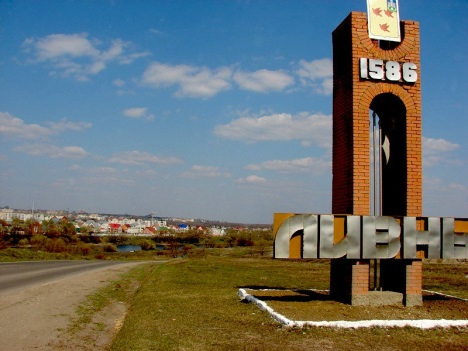                                                                                                      город Ливны                                                                                   Управление общего образования                                                                                         администрации г.Ливны